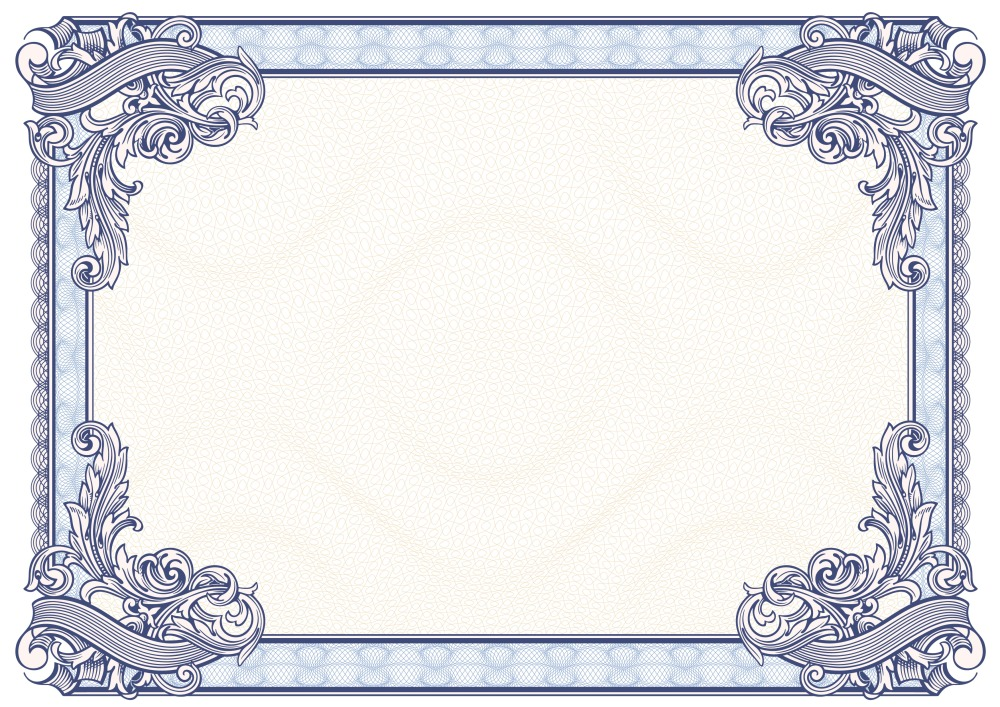 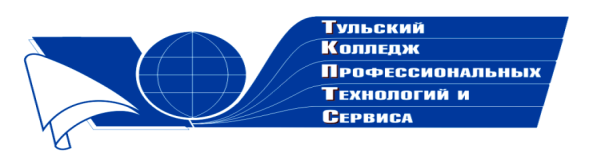 Государственное профессиональное образовательное учреждение  Тульской области «Тульский колледж профессиональных технологий и сервиса»СертификатНастоящим подтверждается, чтоНикитюк Марина Юрьевнапринимала участие  в общероссийском заочном конкурсе «Коллекция педагогического мастерства и творчества» в номинации «Лучшая разработка урока» с уроком по английскому языку на тему «Великобритания. Лондон»   Директор ГПОУ ТО       «ТКПТС»                                     С.С. Курдюмов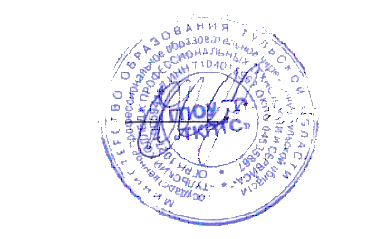 2018год 